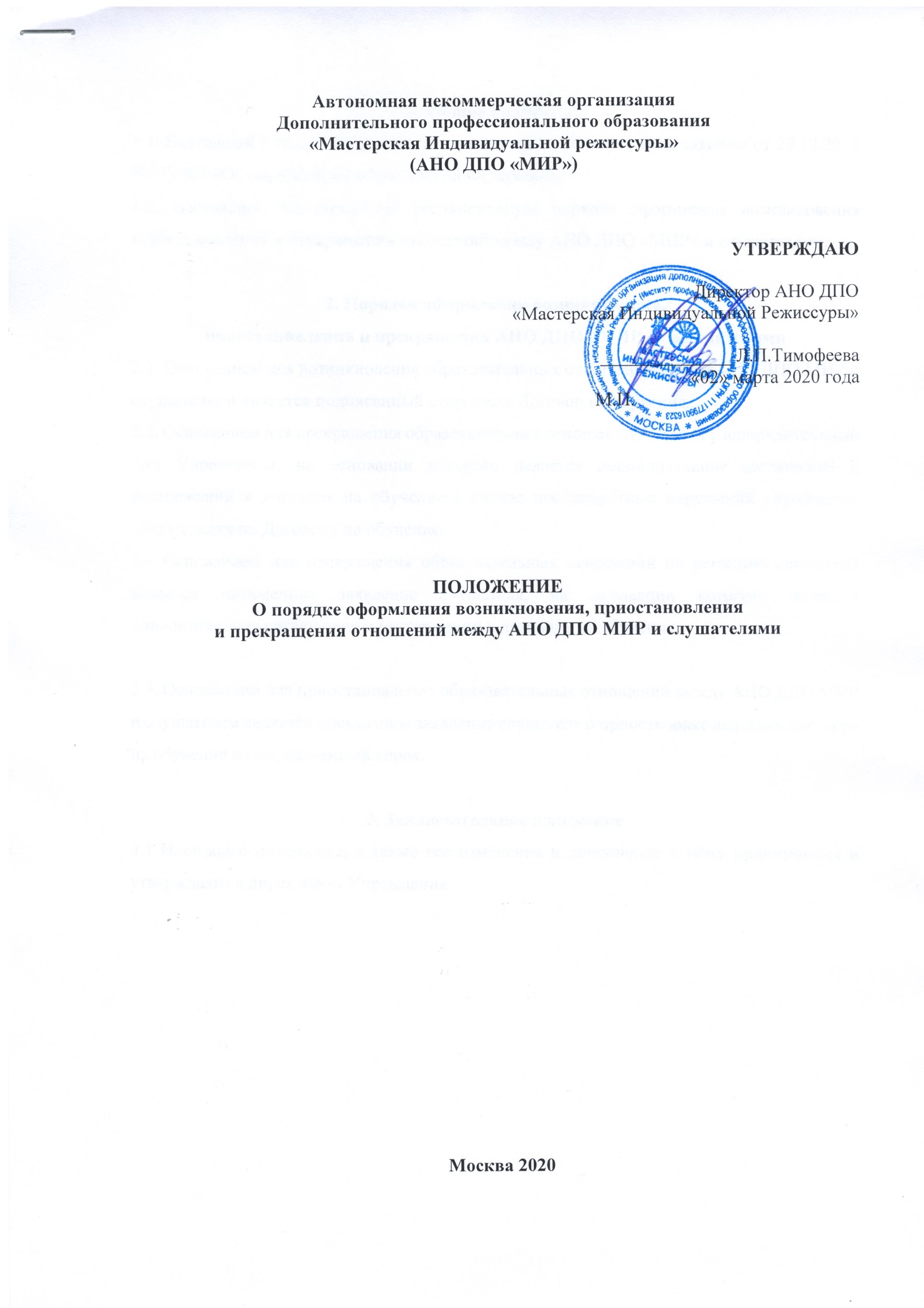 1. Общие положения1.1. Настоящий порядок разработан в соответствии с Федеральным законом от 29.12.2012 №273-ФЗ «Об образовании в Российской Федерации». 1.2. Настоящий локальный акт регламентирует порядок оформления возникновения приостановления и прекращения отношений между АНО ДПО «МИР» и слушателями.2. Порядок оформления возникновения,приостановления и прекращения АНО ДПО «МИР» и слушателями2.1. Основанием для возникновения образовательных отношений между АНО ДПО МИР и слушателями является подписанный сторонами Договор на обучение. 2.2. Основанием для прекращения образовательных отношений является распорядительный Акт Учреждения, на основании которого делается дополнительное соглашение о расторжении к договору на обучение в случае неоднократных нарушений слушателем обязательств по Договору на обучение. 2.3 Основанием для прекращения образовательных отношений по решению слушателя является письменное заявление слушателя, на основании которого делается дополнительное соглашение о расторжении к договору на обучение. 2.4. Основанием для приостановления образовательных отношений между АНО ДПО МИР и слушателем является письменное заявление слушателя о приостановке действия договора на обучение на определенный сорок.3. 3аключительное положение3.1 Настоящее положение, а также все изменения и дополнения к нему принимаются и утверждаются директором Учреждения.